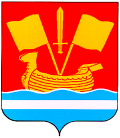 СОВЕТ ДЕПУТАТОВ КИРОВСКОГО МУНИЦИПАЛЬНОГО РАЙОНА ЛЕНИНГРАДСКОЙ ОБЛАСТИ ТРЕТЬЕГО СОЗЫВАР Е Ш Е Н И Еот 24 апреля 2019 года № 30Об утверждении  тарифов на платные образовательные услуги, оказываемые муниципальными бюджетными образовательными организациями, подведомственными  управлению культуры администрации Кировского  муниципального района Ленинградской областиРуководствуясь  Федеральным законом от 06.10.2003 № 131-ФЗ «Об общих принципах организации местного самоуправления в Российской Федерации», Федеральным законом от 29.12.2012 № 273-ФЗ «Об образовании в Российской Федерации», Постановлением Правительства Российской Федерации от 15.08.2013 N 706  «Об утверждении Правил оказания платных образовательных услуг»  и статьей 18 устава Кировского муниципального района Ленинградской области, совет депутатов Кировского муниципального района Ленинградской области решил:1. Утвердить тарифы на платные образовательные услуги, оказываемые муниципальными бюджетными образовательными организациями, подведомственными управлению культуры администрации Кировского муниципального района Ленинградской области, согласно приложению.2. Настоящее решение вступает в силу после опубликования.Глава   муниципального района                                            Ю.С.  Ибрагимов
                                       УТВЕРЖДЕНЫ                                                                               решением совета  депутатов                                                                                   Кировского муниципального района                                                                         Ленинградской области                                                                                   от 24 апреля 2019 г.  №30            (приложение)ТАРИФЫна платные образовательные услуги, оказываемые муниципальными бюджетными образовательными организациями, подведомственными управлению культуры администрации Кировского муниципального района Ленинградской областиНаименование платной образовательной услуги Единицы измеренияСтоимость 1 занятия с человека(рублей)1. Муниципальное бюджетное учреждение дополнительного образования «Синявинская детская школа искусств»1. Муниципальное бюджетное учреждение дополнительного образования «Синявинская детская школа искусств»1. Муниципальное бюджетное учреждение дополнительного образования «Синявинская детская школа искусств»1.1. Обучение по дополнитель-ной общеразвивающей программе художественной направленности «Страна Рисовандия», (групповые занятия для детей  4 – 5  лет, группа до  10 человек)1 занятие (30 минут)8 занятий в месяц1001.2. Обучение по дополнитель-ной общеразвивающей программе художественной направленности «Волшебный клубок»(групповые занятия для детей 10 – 12 лет, группа до 10 человек)1 занятие (23 минуты)16 занятий в месяц1001.3. Обучение по дополнитель-ной общеразвивающей программе художественной направленности: подготовка детей к поступлению в ВУЗы, ССУЗы, (индивидуальные  занятия) 1 занятие (45 минут) 12 занятий в месяц250Наименование платной образовательной услуги Единицы измеренияСтоимость 1 занятия с человека(рублей)2. Муниципальное бюджетное учреждение дополнительного образования«Назиевская детская школа искусств»2. Муниципальное бюджетное учреждение дополнительного образования«Назиевская детская школа искусств»2. Муниципальное бюджетное учреждение дополнительного образования«Назиевская детская школа искусств»2.1. Обучение детей по  отдель-ным  учебным программам (без права получения свидетельства об окончании школы) на музыкаль-ном отделении, (индивидуальные занятия)1занятие (45 минут)4 занятия в месяц2502.2. Обучение детей по отдельным  учебным программам (без права получения свидетельства об окон-чании школы) на музыкальном /художественном/  отделении, (групповые занятия для детей от 7 до 17 лет, группа до 10 человек)1 занятие (45 минут)4 занятия в месяц2002.3. Обучение взрослых (граждан старше 17 лет), по  отдельным учебным программам (без права получения свидетельства об окончании школы) на музы-кальном отделении, (индивидуальные занятия)1 занятие (45 минут)4 занятия в месяц2502.4. Обучение взрослых(граждан старше 17 лет) по отдельным учебным программам (без права получения свидетельства об окончании школы) на музыкальном  отделении, (груп-повые занятия до 10 человек)1 занятие (45 минут)4 занятия в месяц2003. Муниципальное бюджетное учреждение дополнительного образования«Приладожская детская школа искусств»3. Муниципальное бюджетное учреждение дополнительного образования«Приладожская детская школа искусств»3. Муниципальное бюджетное учреждение дополнительного образования«Приладожская детская школа искусств»3.1. Обучение по дополнительной общеразвивающей программе «Ансамбль эстрадной песни «Экспромт» (без права получения 1 занятие (23 минуты)16 занятий в месяц100Наименование платной образовательной услуги Единицы измеренияСтоимость 1 занятия с человека(рублей)свидетельства об окончании школы)  (групповые занятия для детей от 12 до 17 лет, группа до 10 человек)3.2. Обучение по дополнительной общеразвивающей программе «Ансамбль эстрадной песни «Акварель» (без права получения свидетельства об окончании школы)  (групповые занятия для детей от 8 до 12 лет, группа до 10 человек)1 занятие (23 минуты)16 занятий в месяц1003.3. Обучение по дополнительной общеразвивающей программе «Школа игры на гитаре» (без права получения свидетельства об окончании школы) (групповые занятия для детей от 10 до 17 лет, группа до 5 человек)1 занятие (23 минуты)16 занятий в месяц1003.4. Обучение по дополнительной общеразвивающей программе «Развитие музыкальных способностей «Весёлые нотки» (групповые занятия для детей от 5 до 7 лет, группа до 10 человек)1 занятие (25 минут)8 занятий в месяц1004. Муниципальное бюджетное учреждение дополнительного образования«Шлиссельбургская детская музыкальная школа»4. Муниципальное бюджетное учреждение дополнительного образования«Шлиссельбургская детская музыкальная школа»4. Муниципальное бюджетное учреждение дополнительного образования«Шлиссельбургская детская музыкальная школа»4.1. Обучение детей, принятых на платной основе для обучения по  отдельным индивидуальным учебным предметам (без права получения свидетельства об окон-чании школы) на музыкальном отделении (для детей от 7 до 17 лет)  1 занятие (45 минут)4 занятия в месяц250Наименование платной образовательной услуги Единицы измеренияСтоимость 1 занятия с человека(рублей)4.2. Обучение детей, принятых на платной основе для обучения по отдельным групповым учебным предметам (без права получения свидетельства об окончании шко-лы) на музыкальном  отделении (для детей от 7 до 17 лет,  группа до 5 человек)1 занятие (45 минут)4 занятия в месяц2004.3. Обучение взрослых (граждан старше 17 лет) по  отдельным индивидуальным учебным предметам (без права получения свидетельства об окончании школы) на музыкальном отделении1 занятие (45 минут)4 занятия в месяц2504.4. Обучение вокалу  детей принятых на платной основе по дополнительной общеразвива-ющей программе (индивидуаль-ное  занятие для обучающихся в музыкальной школе)1 занятие (45 минут)4 занятия в месяц2504.5. Предоставление обучаю-щимся музыкальных инстру-ментов для домашних занятий  (в зависимости от балансовой стоимости инструмента):- домра, балалайка, гитара- баян, аккордеон- виолончель1 инструмент в месяц200